              СОГЛАСОВАНО              Информационно-методический центр              Кировского района Санкт-Петербурга              ________________С.И. Хазова              «____» _______________ 2023 г.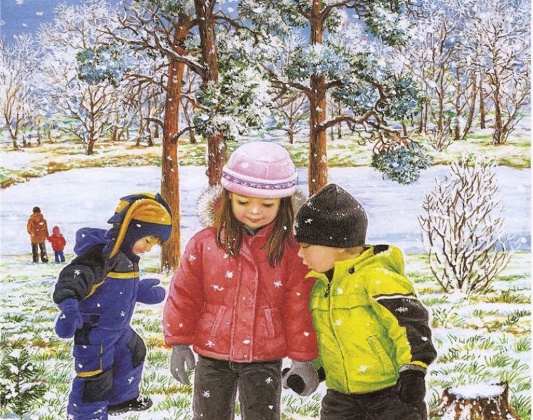 Администрация Кировского района Санкт-ПетербургаОтдел образованияИнформационно-методический центрКировского района Санкт-ПетербургаИнформационная страница (ноябрь 2023 года)Праздники ноября:Поздравляем с Днём народного единства!Начиная с 2005 года, Россия празднует День народного единства – в память о событиях далекого 1612 года. После долгого перерыва (1917 – 2005 годы) традиция возобновилась, потому что нельзя забывать историю своего народа и предков, ведь именно она сделала нас такими, какие мы есть сейчас. Много людей разных национальностей живет на нашей земле, и надо помнить, что мы едины. В этот праздник хочется пожелать всем силы духа, свободы, независимости и мирного неба!УТВЕРЖДАЮОтдел образования администрацииКировского района Санкт-Петербурга___________________ Ю.В. Ступак«____» _______________ 2023 г.4 ноября – День народного единства7 ноября- день согласия и примирения8 ноября – день исполнения желаний11 ноября –всемирный день оригами
13 ноября – всемирный день доброты14 ноября – международный день логопеда
18 ноября – день придумывания секретов
23 ноября – международный день акварели
22 ноября – день психолога в России27ноября – День матери в России
30 ноября – всемирный день домашних животных.Повышение эффективности управления и оптимизация взаимодействия образовательных учрежденийПовышение эффективности управления и оптимизация взаимодействия образовательных учрежденийПовышение эффективности управления и оптимизация взаимодействия образовательных учрежденийПовышение эффективности управления и оптимизация взаимодействия образовательных учрежденийПовышение эффективности управления и оптимизация взаимодействия образовательных учрежденийПовышение эффективности управления и оптимизация взаимодействия образовательных учрежденийПовышение эффективности управления и оптимизация взаимодействия образовательных учрежденийПовышение эффективности управления и оптимизация взаимодействия образовательных учрежденийПовышение эффективности управления и оптимизация взаимодействия образовательных учрежденийСодержание работыДатаВремяВремяМестоМестоМестоОтветственныйПлан совместной работы ОО, ИМЦ и ДОУПлан совместной работы ОО, ИМЦ и ДОУПлан совместной работы ОО, ИМЦ и ДОУПлан совместной работы ОО, ИМЦ и ДОУПлан совместной работы ОО, ИМЦ и ДОУПлан совместной работы ОО, ИМЦ и ДОУПлан совместной работы ОО, ИМЦ и ДОУПлан совместной работы ОО, ИМЦ и ДОУПлан совместной работы ОО, ИМЦ и ДОУ1Рождественские чтения «Российская культура и православие: духовно-нравственная основа образования и воспитания»                               29.1129.1115.0015.00ОУ 387ОУ 387Казанцева Ю.Г.Хазова С.И.2Конкурс педагогических достиженийПо графику конкурсаПо графику конкурсаПо графику конкурсаПо графику конкурсаПо графику конкурсаПо графику конкурсаКазанцева Ю.Г.Хазова С.И.Серебрякова И.В.3Заседание Координационного совета по модернизации системыобразования Кировского районабудет сообщено дополнительнобудет сообщено дополнительнобудет сообщено дополнительнобудет сообщено дополнительнобудет сообщено дополнительноИМЦПетренко И.В.Хазова С.И.Комиссия по комплектованию ОУ Кировского района Санкт-Петербурга, реализующих основную образовательную программу дошкольного образованияКомиссия по комплектованию ОУ Кировского района Санкт-Петербурга, реализующих основную образовательную программу дошкольного образованияКомиссия по комплектованию ОУ Кировского района Санкт-Петербурга, реализующих основную образовательную программу дошкольного образованияКомиссия по комплектованию ОУ Кировского района Санкт-Петербурга, реализующих основную образовательную программу дошкольного образованияКомиссия по комплектованию ОУ Кировского района Санкт-Петербурга, реализующих основную образовательную программу дошкольного образованияКомиссия по комплектованию ОУ Кировского района Санкт-Петербурга, реализующих основную образовательную программу дошкольного образованияКомиссия по комплектованию ОУ Кировского района Санкт-Петербурга, реализующих основную образовательную программу дошкольного образованияКомиссия по комплектованию ОУ Кировского района Санкт-Петербурга, реализующих основную образовательную программу дошкольного образованияКомиссия по комплектованию ОУ Кировского района Санкт-Петербурга, реализующих основную образовательную программу дошкольного образования1Выдача направлений в дошкольные образовательные учреждениявторникчетвергвторникчетверг14.00-18.0010.00-13.0014.00-18.0010.00-13.00ИМЦИМЦСавинова Е.Н.Совещания и семинары заведующих ДОУСовещания и семинары заведующих ДОУСовещания и семинары заведующих ДОУСовещания и семинары заведующих ДОУСовещания и семинары заведующих ДОУСовещания и семинары заведующих ДОУ1Информационное совещание заведующих ДОУбудет сообщено дополнительнобудет сообщено дополнительнобудет сообщено дополнительноСавинова Е.Н.Совещания и семинары старших воспитателей ДОУСовещания и семинары старших воспитателей ДОУСовещания и семинары старших воспитателей ДОУСовещания и семинары старших воспитателей ДОУСовещания и семинары старших воспитателей ДОУСовещания и семинары старших воспитателей ДОУ1Совещание старших воспитателей «Управление качеством образования в ДОУ»09.1111. 00ИМЦзал ДОУМалина Т.В.Мероприятия для педагоговМероприятия для педагоговМероприятия для педагоговМероприятия для педагоговМероприятия для педагоговМероприятия для педагогов1Мастер-класс для воспитателей «Оценка качества воспитательно-образовательной деятельности  педагога в ДОУ»20.1113.30ИМЦ зал методистовМалина Т.В.2Семинар «Преемственность в работе детского сада и школы как условие успешной адаптации детей к школьному образованию» (с участием педагогов из г. Минска)04.1117.00ДОУ 41                       (ул.Новосторек,д. 6, лит. А)https://forms.yandex.ru/u/6511404f73cee73727899968/Малина Т.В.Чернышова Н.С.КонсультацииКонсультацииКонсультацииКонсультацииКонсультацииКонсультации1Консультации по вопросам регламентации деятельности учреждений образованияпонедельник14.00-18.00ООСавинова Е.Н.4Индивидуальные консультации для старших воспитателей по вопросам воспитания и образования детей дошкольного возрастаИндивидуальные консультации для старших воспитателей по вопросам воспитания и образования детей дошкольного возраставторникчетвергвторникчетверг13.00-17.0013.00-17.0013.00-17.00ИМЦИМЦИМЦИМЦЦыркина Л.Ф.Цыркина Л.Ф.4Индивидуальные консультации для старших воспитателей по вопросам воспитания и образования детей дошкольного возрастаИндивидуальные консультации для старших воспитателей по вопросам воспитания и образования детей дошкольного возрастасредапонедельник(по согласованию)средапонедельник(по согласованию)11.00-13.0014.00-16.0011.00-13.0014.00-16.0011.00-13.0014.00-16.00ИМЦИМЦИМЦИМЦСмолякова М.Г.Смолякова М.Г.4Индивидуальные консультации для старших воспитателей по вопросам воспитания и образования детей дошкольного возрастаИндивидуальные консультации для старших воспитателей по вопросам воспитания и образования детей дошкольного возрастапонедельникпонедельник15.30-17.0015.30-17.0015.30-17.00ИМЦИМЦИМЦИМЦМалина Т.В.Малина Т.В.Аттестация педагогических работниковАттестация педагогических работниковАттестация педагогических работниковАттестация педагогических работниковАттестация педагогических работниковАттестация педагогических работниковАттестация педагогических работниковАттестация педагогических работниковАттестация педагогических работниковАттестация педагогических работниковАттестация педагогических работниковАттестация педагогических работниковАттестация педагогических работниковАттестация педагогических работников1Индивидуальные консультации по аттестации педагогических работниковИндивидуальные консультации по аттестации педагогических работниковвторникчетвергвторникчетверг11.00-17.0014.00-17.0011.00-17.0014.00-17.0011.00-17.0014.00-17.00по предваритель-ной записи 753-79-37по предваритель-ной записи 753-79-37Сохина А.Х.Сохина А.Х.Сохина А.Х.Сохина А.Х.2 Прием индивидуальных папок Прием индивидуальных папоксредасредапо графикупо графикупо графикуСПБГБУ «Центр аттестации и мониторинга»СПБГБУ «Центр аттестации и мониторинга»Сохина А.Х.Сохина А.Х.Сохина А.Х.Сохина А.Х.Открытые мероприятия в рамках личных аттестацийОткрытые мероприятия в рамках личных аттестацийОткрытые мероприятия в рамках личных аттестацийОткрытые мероприятия в рамках личных аттестацийОткрытые мероприятия в рамках личных аттестацийОткрытые мероприятия в рамках личных аттестацийОткрытые мероприятия в рамках личных аттестацийОткрытые мероприятия в рамках личных аттестацийОткрытые мероприятия в рамках личных аттестацийОткрытые мероприятия в рамках личных аттестацийОткрытые мероприятия в рамках личных аттестацийОткрытые мероприятия в рамках личных аттестацийОткрытые мероприятия в рамках личных аттестацийОткрытые мероприятия в рамках личных аттестаций1Занятие по художественно-эстетическому развитию в подготовительной к школе группе. Рисование. «В гостях у волшебницы Осени»Занятие по художественно-эстетическому развитию в подготовительной к школе группе. Рисование. «В гостях у волшебницы Осени»13.1113.1109.4009.4009.40ДОУ 39ДОУ 39Цветкова С.С.Цветкова С.С.Цветкова С.С.Цветкова С.С.2Занятие по познавательномуразвитию в старшей группе«Путешествие в страну правилдорожного движения»Занятие по познавательномуразвитию в старшей группе«Путешествие в страну правилдорожного движения»13.1113.1109.0009.0009.00ДОУ 39ДОУ 39Домнишору Д.В.Домнишору Д.В.Домнишору Д.В.Домнишору Д.В.3Занятие по музыкальному развитию с детьми 6-7 лет подготовительной группы«Музыка Осени»Занятие по музыкальному развитию с детьми 6-7 лет подготовительной группы«Музыка Осени»02.1102.1109.3009.3009.30ДОУ 65https://docs.google.com/forms/d/e/1FAIpQLSdntfwPBvxItdm37xvV4xKNucTtEAmxBxkcVwwe7uv97nIZEw/viewform?usp=sf_link ДОУ 65https://docs.google.com/forms/d/e/1FAIpQLSdntfwPBvxItdm37xvV4xKNucTtEAmxBxkcVwwe7uv97nIZEw/viewform?usp=sf_link Веденеева В.В.Веденеева В.В.Веденеева В.В.Веденеева В.В.4Занятие по музыкальному развитию с детьми 4-5лет средней группы «Что у Осени в корзине?»Занятие по музыкальному развитию с детьми 4-5лет средней группы «Что у Осени в корзине?»02.1102.1109.0009.0009.00ДОУ 65https://docs.google.com/forms/d/e/1FAIpQLSfx4_9k_Wk7AMfpLi2QPC1JoVj7sRX3-F-ZBhA03RVggubs5A/viewform?usp=sf_link ДОУ 65https://docs.google.com/forms/d/e/1FAIpQLSfx4_9k_Wk7AMfpLi2QPC1JoVj7sRX3-F-ZBhA03RVggubs5A/viewform?usp=sf_link Веденеева В.В.Веденеева В.В.Веденеева В.В.Веденеева В.В.5Занятие по познавательномуразвитию с детьми среднейгруппы «Путешествие в страну добра»Занятие по познавательномуразвитию с детьми среднейгруппы «Путешествие в страну добра»28.1128.1109.3009.3009.30ДОУ 49ДОУ 49Константинова К.С.Константинова К.С.Константинова К.С.Константинова К.С.6Занятие по музыкальномуразвитию с детьми 6-7 лет«Моя семья»Занятие по музыкальномуразвитию с детьми 6-7 лет«Моя семья»23.1123.1109.3009.3009.30ДОУ 3ДОУ 3Лю С.П.Лю С.П.Лю С.П.Лю С.П.7Занятие по музыкальномуразвитию с детьми 3-4 лет«Любимые игрушки»Занятие по музыкальномуразвитию с детьми 3-4 лет«Любимые игрушки»23.1123.1109.0009.0009.00ДОУ 3ДОУ 3Лю С.ПЛю С.ПЛю С.ПЛю С.П8Занятие по речевому развитию с детьми младшей группы «Путешествие по стихам А.Барто»Занятие по речевому развитию с детьми младшей группы «Путешествие по стихам А.Барто»03.1103.1109.0509.0509.05ДОУ 409ДОУ 409Антипова О.Л.Антипова О.Л.Антипова О.Л.Антипова О.Л.9Занятие по познавательному развитию детей старшего дошкольного возраста с ТНР  «Морское путешествие»Занятие по познавательному развитию детей старшего дошкольного возраста с ТНР  «Морское путешествие»23.1123.1109.3009.3009.30ДОУ 61ДОУ 61Демец О.Г.Демец О.Г.Демец О.Г.Демец О.Г.10Занятие по познавательному развитию с детьми раннего возраста «Большой, маленький»Занятие по познавательному развитию с детьми раннего возраста «Большой, маленький»03.1103.1109.3009.3009.30ДОУ 409ДОУ 409Белоусова Е.О.Белоусова Е.О.Белоусова Е.О.Белоусова Е.О.11Занятие по художественно-эстетическому развитию с детьми старшей группы «Осенний пейзаж»Занятие по художественно-эстетическому развитию с детьми старшей группы «Осенний пейзаж»03.1103.1109.5009.5009.50ДОУ 409ДОУ 409Утемишева А.В.Утемишева А.В.Утемишева А.В.Утемишева А.В.12Занятие по познавательно-речевому развитию с детьми средней группы «Домашние животные»Занятие по познавательно-речевому развитию с детьми средней группы «Домашние животные»03.1103.1110.3010.3010.30ДОУ 409ДОУ 409Жаркова Э.Ю.Жаркова Э.Ю.Жаркова Э.Ю.Жаркова Э.Ю.13Занятие по познавательномуразвитию с детьми раннеговозраста «Курица с цыплятами»Занятие по познавательномуразвитию с детьми раннеговозраста «Курица с цыплятами»02.1102.1109.1009.1009.10ДОУ 32https://forms.yandex.ru/u/65292026c09c02b4de1bf255/  ДОУ 32https://forms.yandex.ru/u/65292026c09c02b4de1bf255/  Шамкина Н.Е.Шамкина Н.Е.Шамкина Н.Е.Шамкина Н.Е.14Занятие по художественно-эстетическому развитию сдетьми младшего возраста«Цыплята»Занятие по художественно-эстетическому развитию сдетьми младшего возраста«Цыплята»02.1102.1109.3009.3009.30ДОУ 32https://forms.yandex.ru/u/652925b65d2a06af78ff3184/ДОУ 32https://forms.yandex.ru/u/652925b65d2a06af78ff3184/Громова И.Ю.Громова И.Ю.Громова И.Ю.Громова И.Ю.15Музыкальное занятие вподготовительной группе«Моя Родина-Россия!»Музыкальное занятие вподготовительной группе«Моя Родина-Россия!»02.1102.1110.0010.0010.00ДОУ 32https://forms.yandex.ru/u/652926ff5d2a06af69ff318b/ ДОУ 32https://forms.yandex.ru/u/652926ff5d2a06af69ff318b/ Кукушкина О.А.Кукушкина О.А.Кукушкина О.А.Кукушкина О.А.16Занятие по познавательномуразвитию в подготовительнойгруппе «Петербурговедение»Занятие по познавательномуразвитию в подготовительнойгруппе «Петербурговедение»02.1102.1110.3010.3010.30ДОУ 32https://forms.yandex.ru/u/65292785c417f37b13f5e98e/    ДОУ 32https://forms.yandex.ru/u/65292785c417f37b13f5e98e/    ГолубинскаяГ.В.ГолубинскаяГ.В.ГолубинскаяГ.В.ГолубинскаяГ.В.17Занятие по познавательному развитию в подготовительнойгруппе для детей с ТНР«Что мы знаем о воде»Занятие по познавательному развитию в подготовительнойгруппе для детей с ТНР«Что мы знаем о воде»10.1110.1109.3009.3009.30ДОУ 2ДОУ 2Елагина Е.А.Елагина Е.А.Елагина Е.А.Елагина Е.А.18Занятие по познавательному развитию в подготовительнойгруппе для детей с ТНР«Животные загадочного леса»Занятие по познавательному развитию в подготовительнойгруппе для детей с ТНР«Животные загадочного леса»10.1110.1110.1510.1510.15ДОУ 2ДОУ 2Сидорович О.П.Сидорович О.П.Сидорович О.П.Сидорович О.П.19Музыкальное занятиев средней группе для детей с ТНР «В гости к осени»Музыкальное занятиев средней группе для детей с ТНР «В гости к осени»09.1109.119.309.309.30ДОУ 2ДОУ 2Петричук С.А.Петричук С.А.Петричук С.А.Петричук С.А.20Музыкальное занятиев подготовительной группе для детей с ТНР «Серая шейка»Музыкальное занятиев подготовительной группе для детей с ТНР «Серая шейка»09.1109.1110.0010.0010.00ДОУ 2ДОУ 2Петричук С.А.Петричук С.А.Петричук С.А.Петричук С.А.21Занятие по познавательному развитию с детьми средней группы «Волшебница осень»Занятие по познавательному развитию с детьми средней группы «Волшебница осень»21.1121.1109.3009.3009.30ДОУ 60https://docs.google.com/forms/d/e/1FAIpQLSeXe18qyII3YfiISwZ28lDeLj3JuIDwZ3FW6r-Y_ZKw5CnxxQ/viewform?usp=sharing ДОУ 60https://docs.google.com/forms/d/e/1FAIpQLSeXe18qyII3YfiISwZ28lDeLj3JuIDwZ3FW6r-Y_ZKw5CnxxQ/viewform?usp=sharing Шестакова И.П.Шестакова И.П.Шестакова И.П.Шестакова И.П.22Занятие по познавательному развитию с детьми старшей группы «Как колосок хлебушком на стол пришел»Занятие по познавательному развитию с детьми старшей группы «Как колосок хлебушком на стол пришел»21.1121.1109.5509.5509.55ДОУ 60https://docs.google.com/forms/d/e/1FAIpQLSeVYZmdeQv3Ojzi1rQVqeodyUe6NHgUdolZGSw2-9LDizOYKQ/viewform?usp=sharing ДОУ 60https://docs.google.com/forms/d/e/1FAIpQLSeVYZmdeQv3Ojzi1rQVqeodyUe6NHgUdolZGSw2-9LDizOYKQ/viewform?usp=sharing Гришанова Т.А.Гришанова Т.А.Гришанова Т.А.Гришанова Т.А.23Занятие по познавательному развитию с детьми подготовительной группы  «Путешествие в мир природы»Занятие по познавательному развитию с детьми подготовительной группы  «Путешествие в мир природы»21.1121.1110.3010.3010.30ДОУ 60https://docs.google.com/forms/d/e/1FAIpQLSdIbQv4BN7DdvnbkPU_nRyiki2Xsa2PBmSSJaPYiNrBa7XRZQ/viewform?usp=sharing ДОУ 60https://docs.google.com/forms/d/e/1FAIpQLSdIbQv4BN7DdvnbkPU_nRyiki2Xsa2PBmSSJaPYiNrBa7XRZQ/viewform?usp=sharing Наумова А.А.Наумова А.А.Наумова А.А.Наумова А.А.24Физкультурное занятие всредней группе «В гости клесным жителям»Физкультурное занятие всредней группе «В гости клесным жителям»01.1101.1109.3009.3009.30ДОУ 196ДОУ 196Люлякина Г.П.Люлякина Г.П.Люлякина Г.П.Люлякина Г.П.25Физкультурное занятие встаршей группе «Прогулка восенний лес»Физкультурное занятие встаршей группе «Прогулка восенний лес»01.1101.1110.0010.0010.00ДОУ 196ДОУ 196Люлякина Г.П.Люлякина Г.П.Люлякина Г.П.Люлякина Г.П.26Занятие по познавательному развитию детей старшего возраста с использованием квест-игры «Где прячутся витамины»Занятие по познавательному развитию детей старшего возраста с использованием квест-игры «Где прячутся витамины»23.1123.1109.3009.3009.30ДОУ 23https://docs.google.com/forms/d/e/1FAIpQLSeUoezv6B4aexQnN0WT-pC9fBLpagOUoRPKJkFWJ61uyf6Nfg/viewform?usp=sf_link ДОУ 23https://docs.google.com/forms/d/e/1FAIpQLSeUoezv6B4aexQnN0WT-pC9fBLpagOUoRPKJkFWJ61uyf6Nfg/viewform?usp=sf_link Орехова А.А.Орехова А.А.Орехова А.А.Орехова А.А.27Занятие по познавательному развитию с детьми подготовительного возраста   «Заячий остров»Занятие по познавательному развитию с детьми подготовительного возраста   «Заячий остров»23.1123.1110.0010.0010.00ДОУ 23https://docs.google.com/forms/d/e/1FAIpQLSeZdnCPq1UwDl1x8BPpQz2CnycmLQrP2rC8pb3G5Tmv1ol5aQ/viewform?usp=sf_link ДОУ 23https://docs.google.com/forms/d/e/1FAIpQLSeZdnCPq1UwDl1x8BPpQz2CnycmLQrP2rC8pb3G5Tmv1ol5aQ/viewform?usp=sf_link Максимова Т.Н.Максимова Т.Н.Максимова Т.Н.Максимова Т.Н.28Занятие по познавательному развитию детей старшего возраста с использованием квест-игры «Мешок яблок» по сказке Сутеева В.Г.Занятие по познавательному развитию детей старшего возраста с использованием квест-игры «Мешок яблок» по сказке Сутеева В.Г.23.1123.1110.3510.3510.35ДОУ 23https://docs.google.com/forms/d/e/1FAIpQLSeOcnsIyLq7Dl3JIwBb070Yvl_cfPEBQqkc9lat_bSYWoyGEA/viewform?usp=sf_link ДОУ 23https://docs.google.com/forms/d/e/1FAIpQLSeOcnsIyLq7Dl3JIwBb070Yvl_cfPEBQqkc9lat_bSYWoyGEA/viewform?usp=sf_link Иванова Е.С.Иванова Е.С.Иванова Е.С.Иванова Е.С.29Занятие по познавательно-исследовательской деятельности с детьми подготовительной группы «Портрет Осени»Занятие по познавательно-исследовательской деятельности с детьми подготовительной группы «Портрет Осени»09.1109.1109.1509.1509.15ДОУ 67ДОУ 67Мельникова Л.Г.Мельникова Л.Г.Мельникова Л.Г.Мельникова Л.Г.30Занятие по познавательному развитию (ФЭМП) с детьми младшей группы «Путешествие в сказку»Занятие по познавательному развитию (ФЭМП) с детьми младшей группы «Путешествие в сказку»21.1121.1109.2009.2009.20ДОУ 33  https://forms.yandex.ru/cloud/652fbe9e73cee72c9d896524/ ДОУ 33  https://forms.yandex.ru/cloud/652fbe9e73cee72c9d896524/ Рыжова Т.В.Рыжова Т.В.Рыжова Т.В.Рыжова Т.В.31Занятие по познавательному развитию с детьми младшей группы «Кто живет в лесу?»Занятие по познавательному развитию с детьми младшей группы «Кто живет в лесу?»23.1123.1109.2009.2009.20ДОУ 33https://forms.yandex.ru/cloud/652fc1445d2a062d6b383116/ДОУ 33https://forms.yandex.ru/cloud/652fc1445d2a062d6b383116/Рыжова Т.В.Рыжова Т.В.Рыжова Т.В.Рыжова Т.В.32Занятие по познавательномуразвитию с детьми средней группы «Открытия о воздухе»Занятие по познавательномуразвитию с детьми средней группы «Открытия о воздухе»24.1124.1109.0009.0009.00ДОУ 18ДОУ 18Швец Е.Ю.Швец Е.Ю.Швец Е.Ю.Швец Е.Ю.33Занятие по художественно-эстетическому развитию(лепка) с детьми средней группы «Мы готовим для печи-ароматны калачи»Занятие по художественно-эстетическому развитию(лепка) с детьми средней группы «Мы готовим для печи-ароматны калачи»24.1124.1109.3009.3009.30ДОУ 18ДОУ 18Манеева Н.В.Манеева Н.В.Манеева Н.В.Манеева Н.В.34Занятие по художественно-эстетическому развитиюс детьми подготовительнойгруппы «Ах, сколькотайн в глуби морской…»Занятие по художественно-эстетическому развитиюс детьми подготовительнойгруппы «Ах, сколькотайн в глуби морской…»24.1124.1110.0010.0010.00ДОУ18ДОУ18Антропянская П.В.Антропянская П.В.Антропянская П.В.Антропянская П.В.35Занятие по познавательному развитию в младшей группе «Зимовье зверей»Занятие по познавательному развитию в младшей группе «Зимовье зверей»17.1117.1109.1509.1509.15ДОУ 58https://docs.google.com/forms/d/1CIB7vV2BxNZP5IdNcfnHaerzwjukSHa--OKBBpR2T7I/viewform?edit_requested=true ДОУ 58https://docs.google.com/forms/d/1CIB7vV2BxNZP5IdNcfnHaerzwjukSHa--OKBBpR2T7I/viewform?edit_requested=true Климович И.В.Климович И.В.Климович И.В.Климович И.В.36Занятие по познавательному развитию в средней группе «Изготовление эко-кормушки» в рамках всероссийской акции «Синичкин день»Занятие по познавательному развитию в средней группе «Изготовление эко-кормушки» в рамках всероссийской акции «Синичкин день»17.1117.1109.4009.4009.40ДОУ 58https://docs.google.com/forms/d/1zVkmtD6Q1ADK6PI7Ga2d4HiaiV86IGI-oVgo-BJ4U7M/viewform?edit_requested=true ДОУ 58https://docs.google.com/forms/d/1zVkmtD6Q1ADK6PI7Ga2d4HiaiV86IGI-oVgo-BJ4U7M/viewform?edit_requested=true Сафронинкова И.В.Сафронинкова И.В.Сафронинкова И.В.Сафронинкова И.В.37Занятие по физическому развитию «Будь здоров!»  с детьми старшей группыЗанятие по физическому развитию «Будь здоров!»  с детьми старшей группы23.1123.1109.3009.3009.30ДОУ 58https://docs.google.com/forms/d/1S5o61nJwXaL_wEEgTHTv6BoqsqHn7g_QFqAJFqa6Hjg/viewform?edit_requested=true ДОУ 58https://docs.google.com/forms/d/1S5o61nJwXaL_wEEgTHTv6BoqsqHn7g_QFqAJFqa6Hjg/viewform?edit_requested=true Никанова Г.А.Никанова Г.А.Никанова Г.А.Никанова Г.А.38Музыкальное занятие в подготовительной к школе группе компенсирующей направленности для детей с ТНР «До свидания, осень! Здравствуй, зима!»Музыкальное занятие в подготовительной к школе группе компенсирующей направленности для детей с ТНР «До свидания, осень! Здравствуй, зима!»30.1130.1109.3009.3009.30 ДОУ 75 ул.Трефолева 38https://forms.yandex.ru/u/653158075d2a0608eb118034/ ДОУ 75 ул.Трефолева 38https://forms.yandex.ru/u/653158075d2a0608eb118034/Поморова В.И.Поморова В.И.Поморова В.И.Поморова В.И.39Музыкальное занятие в группе раннего возраста «Игрушки в гостях у малышей»Музыкальное занятие в группе раннего возраста «Игрушки в гостях у малышей»30.1130.1110.2510.2510.25ДОУ 75 ул.Трефолева 38https://forms.yandex.ru/u/65315ac4c09c0209b3db76f6/ ДОУ 75 ул.Трефолева 38https://forms.yandex.ru/u/65315ac4c09c0209b3db76f6/ Поморова В.И.Поморова В.И.Поморова В.И.Поморова В.И.40ФЭМП «Путешествие по сказке», старшая группаФЭМП «Путешествие по сказке», старшая группа14.1114.1109.3009.3009.30ДОУ17ДОУ17Ускова В.А.Ускова В.А.Ускова В.А.Ускова В.А.41Занятие по хореографии«Хоровод дружбы народов России»Занятие по хореографии«Хоровод дружбы народов России»03.1103.1116.0016.0016.00ДОУ 24ДОУ 24Иванов К.В.Иванов К.В.Иванов К.В.Иванов К.В.42Занятие по художественно-эстетическому развитию с использованием нетрадиционной техники рисования «Осеннее настроение»Занятие по художественно-эстетическому развитию с использованием нетрадиционной техники рисования «Осеннее настроение»10.1110.1109.4509.4509.45ДОУ 24ДОУ 24Вишнева Л.ВВишнева Л.ВВишнева Л.ВВишнева Л.В43Занятие по социально-коммуникативному развитиюс детьми старшей группы«Славные символы России»Занятие по социально-коммуникативному развитиюс детьми старшей группы«Славные символы России»14.1114.1109.1509.1509.15ДОУ 42https://forms.yandex.ru/cloud/65310b4d73cee70d8d5bb6ca/ ДОУ 42https://forms.yandex.ru/cloud/65310b4d73cee70d8d5bb6ca/ Комарецкая М.В.Комарецкая М.В.Комарецкая М.В.Комарецкая М.В.44Занятие по развитию речи в 1-й младшей группе «Лесные приключения»Занятие по развитию речи в 1-й младшей группе «Лесные приключения»08.1108.1109.3009.3009.30ДОУ 1ДОУ 1Черняк Н.А.Черняк Н.А.Черняк Н.А.Черняк Н.А.45Занятие по познавательному развитию (ФЭМП) в старшей коррекционной группе  «Квест со Смешариками»Занятие по познавательному развитию (ФЭМП) в старшей коррекционной группе  «Квест со Смешариками»27.1127.1109.1509.1509.15ДОУ 52пр. Ветеранов 1 к.2ДОУ 52пр. Ветеранов 1 к.2Кренева Е.Н.Кренева Е.Н.Кренева Е.Н.Кренева Е.Н.46Занятие по познавательному развитию в старшей коррекционной группе    «Путешествие витаминов»Занятие по познавательному развитию в старшей коррекционной группе    «Путешествие витаминов»27.1127.1109.4509.4509.45ДОУ 52пр. Ветеранов 1 к.2ДОУ 52пр. Ветеранов 1 к.2Залогина М.В.Залогина М.В.Залогина М.В.Залогина М.В.ИННОВАЦИОННАЯ И ОПЫТНО-ЭКСПЕРИМЕНТАЛЬНАЯ РАБОТА ДОУКИРОВСКОГО РАЙОНАИННОВАЦИОННАЯ И ОПЫТНО-ЭКСПЕРИМЕНТАЛЬНАЯ РАБОТА ДОУКИРОВСКОГО РАЙОНАИННОВАЦИОННАЯ И ОПЫТНО-ЭКСПЕРИМЕНТАЛЬНАЯ РАБОТА ДОУКИРОВСКОГО РАЙОНАИННОВАЦИОННАЯ И ОПЫТНО-ЭКСПЕРИМЕНТАЛЬНАЯ РАБОТА ДОУКИРОВСКОГО РАЙОНАИННОВАЦИОННАЯ И ОПЫТНО-ЭКСПЕРИМЕНТАЛЬНАЯ РАБОТА ДОУКИРОВСКОГО РАЙОНАИННОВАЦИОННАЯ И ОПЫТНО-ЭКСПЕРИМЕНТАЛЬНАЯ РАБОТА ДОУКИРОВСКОГО РАЙОНАИННОВАЦИОННАЯ И ОПЫТНО-ЭКСПЕРИМЕНТАЛЬНАЯ РАБОТА ДОУКИРОВСКОГО РАЙОНАИННОВАЦИОННАЯ И ОПЫТНО-ЭКСПЕРИМЕНТАЛЬНАЯ РАБОТА ДОУКИРОВСКОГО РАЙОНАИННОВАЦИОННАЯ И ОПЫТНО-ЭКСПЕРИМЕНТАЛЬНАЯ РАБОТА ДОУКИРОВСКОГО РАЙОНАИННОВАЦИОННАЯ И ОПЫТНО-ЭКСПЕРИМЕНТАЛЬНАЯ РАБОТА ДОУКИРОВСКОГО РАЙОНАИННОВАЦИОННАЯ И ОПЫТНО-ЭКСПЕРИМЕНТАЛЬНАЯ РАБОТА ДОУКИРОВСКОГО РАЙОНАИННОВАЦИОННАЯ И ОПЫТНО-ЭКСПЕРИМЕНТАЛЬНАЯ РАБОТА ДОУКИРОВСКОГО РАЙОНАИННОВАЦИОННАЯ И ОПЫТНО-ЭКСПЕРИМЕНТАЛЬНАЯ РАБОТА ДОУКИРОВСКОГО РАЙОНАИННОВАЦИОННАЯ И ОПЫТНО-ЭКСПЕРИМЕНТАЛЬНАЯ РАБОТА ДОУКИРОВСКОГО РАЙОНА1Индивидуальные консультации по вопросам реализации в ОУ инновационной деятельностиИндивидуальные консультации по вопросам реализации в ОУ инновационной деятельностипо предварительной записиfedorchyknmc@mail.ru  по предварительной записиfedorchyknmc@mail.ru  по предварительной записиfedorchyknmc@mail.ru  по предварительной записиfedorchyknmc@mail.ru  по предварительной записиfedorchyknmc@mail.ru  ИМЦИМЦИМЦИМЦВанина Э.В.Федорчук О.Ф.Ванина Э.В.Федорчук О.Ф.2Индивидуальные консультации для ДОУ района – участников очного этапа городского конкурса результатов инновационной деятельности «Сильные решения»Индивидуальные консультации для ДОУ района – участников очного этапа городского конкурса результатов инновационной деятельности «Сильные решения»по согласованиюпо согласованиюпо согласованиюпо согласованиюпо согласованиюИМЦИМЦИМЦИМЦВанина Э.В.Федорчук О.Ф.Ванина Э.В.Федорчук О.Ф.ЗДОРОВЬЕСОЗИДАЮЩАЯ ДЕЯТЕЛЬНОСТЬ ДОУЗДОРОВЬЕСОЗИДАЮЩАЯ ДЕЯТЕЛЬНОСТЬ ДОУЗДОРОВЬЕСОЗИДАЮЩАЯ ДЕЯТЕЛЬНОСТЬ ДОУЗДОРОВЬЕСОЗИДАЮЩАЯ ДЕЯТЕЛЬНОСТЬ ДОУЗДОРОВЬЕСОЗИДАЮЩАЯ ДЕЯТЕЛЬНОСТЬ ДОУЗДОРОВЬЕСОЗИДАЮЩАЯ ДЕЯТЕЛЬНОСТЬ ДОУЗДОРОВЬЕСОЗИДАЮЩАЯ ДЕЯТЕЛЬНОСТЬ ДОУЗДОРОВЬЕСОЗИДАЮЩАЯ ДЕЯТЕЛЬНОСТЬ ДОУЗДОРОВЬЕСОЗИДАЮЩАЯ ДЕЯТЕЛЬНОСТЬ ДОУЗДОРОВЬЕСОЗИДАЮЩАЯ ДЕЯТЕЛЬНОСТЬ ДОУЗДОРОВЬЕСОЗИДАЮЩАЯ ДЕЯТЕЛЬНОСТЬ ДОУЗДОРОВЬЕСОЗИДАЮЩАЯ ДЕЯТЕЛЬНОСТЬ ДОУЗДОРОВЬЕСОЗИДАЮЩАЯ ДЕЯТЕЛЬНОСТЬ ДОУЗДОРОВЬЕСОЗИДАЮЩАЯ ДЕЯТЕЛЬНОСТЬ ДОУ1Индивидуальные консультации по вопросам реализации в ДОУ здоровьесозидающейдеятельностиИндивидуальные консультации по вопросам реализации в ДОУ здоровьесозидающейдеятельностипо согласованиюtvkot2010@mail.ru   по согласованиюtvkot2010@mail.ru   по согласованиюtvkot2010@mail.ru   по согласованиюtvkot2010@mail.ru   по согласованиюtvkot2010@mail.ru   ЦИКкаб.27ЦИКкаб.27ЦИКкаб.27ЦИКкаб.27Кот Т.В.Кот Т.В.2Районный семинар «Профессиональное здоровье личности: ключи к педагогическому и жизненномууспеху»Районный семинар «Профессиональное здоровье личности: ключи к педагогическому и жизненномууспеху»13.1113.1113.0013.0013.00ДОУ 73ДОУ 73ДОУ 73Кот Т.В.Иващенко Л.В.Кот Т.В.Иващенко Л.В.Кот Т.В.Иващенко Л.В.ПЕРЕХОД К НОВОМУ КАЧЕСТВУ СОДЕРЖАНИЯ, ФОРМ И ТЕХНОЛОГИЙ ОБРАЗОВАНИЯПЕРЕХОД К НОВОМУ КАЧЕСТВУ СОДЕРЖАНИЯ, ФОРМ И ТЕХНОЛОГИЙ ОБРАЗОВАНИЯПЕРЕХОД К НОВОМУ КАЧЕСТВУ СОДЕРЖАНИЯ, ФОРМ И ТЕХНОЛОГИЙ ОБРАЗОВАНИЯПЕРЕХОД К НОВОМУ КАЧЕСТВУ СОДЕРЖАНИЯ, ФОРМ И ТЕХНОЛОГИЙ ОБРАЗОВАНИЯПЕРЕХОД К НОВОМУ КАЧЕСТВУ СОДЕРЖАНИЯ, ФОРМ И ТЕХНОЛОГИЙ ОБРАЗОВАНИЯПЕРЕХОД К НОВОМУ КАЧЕСТВУ СОДЕРЖАНИЯ, ФОРМ И ТЕХНОЛОГИЙ ОБРАЗОВАНИЯПЕРЕХОД К НОВОМУ КАЧЕСТВУ СОДЕРЖАНИЯ, ФОРМ И ТЕХНОЛОГИЙ ОБРАЗОВАНИЯПЕРЕХОД К НОВОМУ КАЧЕСТВУ СОДЕРЖАНИЯ, ФОРМ И ТЕХНОЛОГИЙ ОБРАЗОВАНИЯПЕРЕХОД К НОВОМУ КАЧЕСТВУ СОДЕРЖАНИЯ, ФОРМ И ТЕХНОЛОГИЙ ОБРАЗОВАНИЯПЕРЕХОД К НОВОМУ КАЧЕСТВУ СОДЕРЖАНИЯ, ФОРМ И ТЕХНОЛОГИЙ ОБРАЗОВАНИЯПЕРЕХОД К НОВОМУ КАЧЕСТВУ СОДЕРЖАНИЯ, ФОРМ И ТЕХНОЛОГИЙ ОБРАЗОВАНИЯПЕРЕХОД К НОВОМУ КАЧЕСТВУ СОДЕРЖАНИЯ, ФОРМ И ТЕХНОЛОГИЙ ОБРАЗОВАНИЯПЕРЕХОД К НОВОМУ КАЧЕСТВУ СОДЕРЖАНИЯ, ФОРМ И ТЕХНОЛОГИЙ ОБРАЗОВАНИЯПЕРЕХОД К НОВОМУ КАЧЕСТВУ СОДЕРЖАНИЯ, ФОРМ И ТЕХНОЛОГИЙ ОБРАЗОВАНИЯТворческие группыТворческие группыТворческие группыТворческие группыТворческие группыТворческие группыТворческие группыТворческие группыТворческие группыТворческие группыТворческие группыТворческие группыТворческие группыТворческие группы1Заседание творческой группы «Наполним мир музыкой»Заседание творческой группы «Наполним мир музыкой»09.1109.1113.3013.3013.30ДОУ 33 Дачный пр. 3ДОУ 33 Дачный пр. 3Цыркина  Л.Ф.Бутрик Л.В.Цыркина  Л.Ф.Бутрик Л.В.Цыркина  Л.Ф.Бутрик Л.В.Цыркина  Л.Ф.Бутрик Л.В.2Заседание творческой группы «Экономическая азбука для дошкольников»Заседание творческой группы «Экономическая азбука для дошкольников»22.1122.1113.3013.3013.30ДОУ 19ДОУ 19Ершова Л.Л.Смолякова М.Г.Ершова Л.Л.Смолякова М.Г.Ершова Л.Л.Смолякова М.Г.Ершова Л.Л.Смолякова М.Г.3Заседание творческой группы «Мультимир дошкольника»Заседание творческой группы «Мультимир дошкольника»15.1115.1113.3013.3013.30ДОУ 23ДОУ 23Лобова Н.Н.Смолякова М.Г.Лобова Н.Н.Смолякова М.Г.Лобова Н.Н.Смолякова М.Г.Лобова Н.Н.Смолякова М.Г.4Заседание творческой группы «Как вырастить здорового ребенка»Заседание творческой группы «Как вырастить здорового ребенка»24.1124.1113.3013.3013.30ДОУ 36пр. Стачек 16 2 корпусДОУ 36пр. Стачек 16 2 корпусТаланова Ю.О.Смолякова М.Г.Таланова Ю.О.Смолякова М.Г.Таланова Ю.О.Смолякова М.Г.Таланова Ю.О.Смолякова М.Г.5Заседание творческой группы «Азбука взаимодействия»Заседание творческой группы «Азбука взаимодействия»29.1129.1113.3013.3013.30ДОУ 52пр. Ветеранов 1, к.2ДОУ 52пр. Ветеранов 1, к.2Корсакова О.И.Смолякова М.Г.Корсакова О.И.Смолякова М.Г.Корсакова О.И.Смолякова М.Г.Корсакова О.И.Смолякова М.Г.РМО для педагоговРМО для педагоговРМО для педагоговРМО для педагоговРМО для педагоговРМО для педагоговРМО для педагоговРМО для педагоговРМО для педагоговРМО для педагоговРМО для педагоговРМО для педагоговРМО для педагоговРМО для педагогов1МО инструкторов по физической культуре «Использование нестандартного физкультурного оборудования для развития двигательной активности дошкольников»МО инструкторов по физической культуре «Использование нестандартного физкультурного оборудования для развития двигательной активности дошкольников»22.1122.1110.0010.0010.00ДОУ 39ДОУ 39Зверева Е.Б.Малина Т.В.Зверева Е.Б.Малина Т.В.Зверева Е.Б.Малина Т.В.Зверева Е.Б.Малина Т.В.2МО музыкальных руководителейСундук педагогических идей «Новогодние праздники»МО музыкальных руководителейСундук педагогических идей «Новогодние праздники»28.1128.1113.3013.3013.30ИМЦ зал ДОУИМЦ зал ДОУЦыркина  Л.Ф. Москалец Л.В.Рыжова  М.А.Цыркина  Л.Ф. Москалец Л.В.Рыжова  М.А.Цыркина  Л.Ф. Москалец Л.В.Рыжова  М.А.Цыркина  Л.Ф. Москалец Л.В.Рыжова  М.А.3МО педагогов коррекционных групп «Практики субъектности в работе с детьми с особыми образовательными потребностями»МО педагогов коррекционных групп «Практики субъектности в работе с детьми с особыми образовательными потребностями»29.1129.11101010ДОУ 55ДОУ 55Суслова Л.Б.Малина Т.В.Суслова Л.Б.Малина Т.В.Суслова Л.Б.Малина Т.В.Суслова Л.Б.Малина Т.В.4МО воспитателей раннего возраста. Семинар «Художественно-эстетическое воспитание детей раннего дошкольного возраста в условиях реализации ФОП ДО»МО воспитателей раннего возраста. Семинар «Художественно-эстетическое воспитание детей раннего дошкольного возраста в условиях реализации ФОП ДО»23.1123.119.309.309.30ДОУ 45ДОУ 45Цыркина Л.Ф.АндрееваТ.А.Дерябкина О.А.Балышева М.Ю.Рябицкая С.М.Муркина М.С.Цыркина Л.Ф.АндрееваТ.А.Дерябкина О.А.Балышева М.Ю.Рябицкая С.М.Муркина М.С.Цыркина Л.Ф.АндрееваТ.А.Дерябкина О.А.Балышева М.Ю.Рябицкая С.М.Муркина М.С.Цыркина Л.Ф.АндрееваТ.А.Дерябкина О.А.Балышева М.Ю.Рябицкая С.М.Муркина М.С.Постоянно действующие семинарыПостоянно действующие семинарыПостоянно действующие семинарыПостоянно действующие семинарыПостоянно действующие семинарыПостоянно действующие семинарыПостоянно действующие семинарыПостоянно действующие семинарыПостоянно действующие семинарыПостоянно действующие семинарыПостоянно действующие семинарыПостоянно действующие семинарыПостоянно действующие семинарыПостоянно действующие семинары11ПДС «Духовно-нравственное воспитание современных дошкольников»Рождественские чтения «Российская культура и православие: духовно-нравственная основа образования и воспитания»                               29.1129.1115.0015.0015.00ОУ 387ОУ 387протоиерей Владимир(Гончаренко)            Директор Духовно-просветительского центра Кировского благочинияЦыркина Л.Ф.протоиерей Владимир(Гончаренко)            Директор Духовно-просветительского центра Кировского благочинияЦыркина Л.Ф.протоиерей Владимир(Гончаренко)            Директор Духовно-просветительского центра Кировского благочинияЦыркина Л.Ф.протоиерей Владимир(Гончаренко)            Директор Духовно-просветительского центра Кировского благочинияЦыркина Л.Ф.22ПДС «Школа профессионального развития» для молодых и малоопытных воспитателей групп компенсирующей и коррекционной направленности10.1110.1113.3013.3013.30будет сообщено дополнительно  будет сообщено дополнительно  Малина Т.В.Малина Т.В.Малина Т.В.Малина Т.В.33ПДС «Активизация педагогического коллектива как основа повышения качества образования»23.1123.1114.0014.0014.00ДОУ 20ДОУ 20Можейко М.В.Смолякова М.Г.Можейко М.В.Смолякова М.Г.Можейко М.В.Смолякова М.Г.Можейко М.В.Смолякова М.Г.ЦДЮТТЦДЮТТЦДЮТТЦДЮТТЦДЮТТЦДЮТТЦДЮТТЦДЮТТЦДЮТТЦДЮТТЦДЮТТЦДЮТТЦДЮТТЦДЮТТУчебно-воспитательные мероприятия для воспитанников дошкольных образовательных учреждений районапо предупреждению детского дорожно-транспортного травматизма и безопасности дорожного движенияУчебно-воспитательные мероприятия для воспитанников дошкольных образовательных учреждений районапо предупреждению детского дорожно-транспортного травматизма и безопасности дорожного движенияУчебно-воспитательные мероприятия для воспитанников дошкольных образовательных учреждений районапо предупреждению детского дорожно-транспортного травматизма и безопасности дорожного движенияУчебно-воспитательные мероприятия для воспитанников дошкольных образовательных учреждений районапо предупреждению детского дорожно-транспортного травматизма и безопасности дорожного движенияУчебно-воспитательные мероприятия для воспитанников дошкольных образовательных учреждений районапо предупреждению детского дорожно-транспортного травматизма и безопасности дорожного движенияУчебно-воспитательные мероприятия для воспитанников дошкольных образовательных учреждений районапо предупреждению детского дорожно-транспортного травматизма и безопасности дорожного движенияУчебно-воспитательные мероприятия для воспитанников дошкольных образовательных учреждений районапо предупреждению детского дорожно-транспортного травматизма и безопасности дорожного движенияУчебно-воспитательные мероприятия для воспитанников дошкольных образовательных учреждений районапо предупреждению детского дорожно-транспортного травматизма и безопасности дорожного движенияУчебно-воспитательные мероприятия для воспитанников дошкольных образовательных учреждений районапо предупреждению детского дорожно-транспортного травматизма и безопасности дорожного движенияУчебно-воспитательные мероприятия для воспитанников дошкольных образовательных учреждений районапо предупреждению детского дорожно-транспортного травматизма и безопасности дорожного движенияУчебно-воспитательные мероприятия для воспитанников дошкольных образовательных учреждений районапо предупреждению детского дорожно-транспортного травматизма и безопасности дорожного движенияУчебно-воспитательные мероприятия для воспитанников дошкольных образовательных учреждений районапо предупреждению детского дорожно-транспортного травматизма и безопасности дорожного движенияУчебно-воспитательные мероприятия для воспитанников дошкольных образовательных учреждений районапо предупреждению детского дорожно-транспортного травматизма и безопасности дорожного движенияУчебно-воспитательные мероприятия для воспитанников дошкольных образовательных учреждений районапо предупреждению детского дорожно-транспортного травматизма и безопасности дорожного движения11Игровая модульная программа по БДД «Маленький пешеход и пассажир» для дошкольников,с использованием мобильногоавтоклассапонедельниксреда(по графику)понедельниксреда(по графику)10.00-11.0010.00-11.0010.00-11.00На базеГБДОУНа базеГБДОУОтветственныеОтветственныеОтветственныеОтветственные11Игровая модульная программа по БДД «Маленький пешеход и пассажир» для дошкольников,с использованием мобильногоавтокласса01.1108.1101.1108.1110.00-11.0010.00-11.0010.00-11.00ДОУ 67ДОУ 67Логинова Н.В.Баканова А.Г.Комиссаренко В.Ю.Логинова Н.В.Баканова А.Г.Комиссаренко В.Ю.Логинова Н.В.Баканова А.Г.Комиссаренко В.Ю.Логинова Н.В.Баканова А.Г.Комиссаренко В.Ю.11Игровая модульная программа по БДД «Маленький пешеход и пассажир» для дошкольников,с использованием мобильногоавтокласса13.1115.1120.1113.1115.1120.1110.00-11.0010.00-11.0010.00-11.00ДОУ 32ДОУ 32Логинова Н.В.Баканова А.Г.Комиссаренко В.Ю.Логинова Н.В.Баканова А.Г.Комиссаренко В.Ю.Логинова Н.В.Баканова А.Г.Комиссаренко В.Ю.Логинова Н.В.Баканова А.Г.Комиссаренко В.Ю.11Игровая модульная программа по БДД «Маленький пешеход и пассажир» для дошкольников,с использованием мобильногоавтокласса22.1127.1129.1122.1127.1129.1110.00-11.0010.00-11.0010.00-11.00ДОУ 38ДОУ 38Логинова Н.В.Баканова А.Г.Комиссаренко В.Ю.Логинова Н.В.Баканова А.Г.Комиссаренко В.Ю.Логинова Н.В.Баканова А.Г.Комиссаренко В.Ю.Логинова Н.В.Баканова А.Г.Комиссаренко В.Ю.22Познавательная игровая программа по БДД«Учимся быть пешеходами и пассажирами» длявоспитанников старшего дошкольного возраставторникпятница(по графику)вторникпятница(по графику)10.00-11.0010.00-11.0010.00-11.00На базеГБДОУНа базеГБДОУОтветственныеОтветственныеОтветственныеОтветственные22Познавательная игровая программа по БДД«Учимся быть пешеходами и пассажирами» длявоспитанников старшего дошкольного возраста03.1110.1103.1110.1110.00-11.0010.00-11.0010.00-11.00ДОУ 53ДОУ 53Баканова А.Г.Басов В.В.Баканова А.Г.Басов В.В.Баканова А.Г.Басов В.В.Баканова А.Г.Басов В.В.22Познавательная игровая программа по БДД«Учимся быть пешеходами и пассажирами» длявоспитанников старшего дошкольного возраста07.1114.1117.1107.1114.1117.1110.00-11.0010.00-11.0010.00-11.00ДОУ 16ДОУ 16Баканова А.Г.Басов В.В.Баканова А.Г.Басов В.В.Баканова А.Г.Басов В.В.Баканова А.Г.Басов В.В.22Познавательная игровая программа по БДД«Учимся быть пешеходами и пассажирами» длявоспитанников старшего дошкольного возраста09.1116.1123.1130.1109.1116.1123.1130.1110.00-11.0010.00-11.0010.00-11.00ДОУ 33ДОУ 33Баканова А.Г.Басов В.В.Баканова А.Г.Басов В.В.Баканова А.Г.Басов В.В.Баканова А.Г.Басов В.В.22Познавательная игровая программа по БДД«Учимся быть пешеходами и пассажирами» длявоспитанников старшего дошкольного возраста21.1128.1121.1128.1110.00-11.0010.00-11.0010.00-11.00ДОУ 61ДОУ 61Баканова А.Г.Басов В.В.Баканова А.Г.Басов В.В.Баканова А.Г.Басов В.В.Баканова А.Г.Басов В.В.22Познавательная игровая программа по БДД«Учимся быть пешеходами и пассажирами» длявоспитанников старшего дошкольного возраста24.1124.1110.00-11.0010.00-11.0010.00-11.00ДОУ 36ДОУ 36Баканова А.Г.Басов В.В.Баканова А.Г.Басов В.В.Баканова А.Г.Басов В.В.Баканова А.Г.Басов В.В.33Познавательно-игровое занятие по БДД «Я знаю и соблюдаюПДД» для воспитанниковподготовительных групп02.1102.1110.00-11.0010.00-11.0010.00-11.00ДОУ 33ДОУ 33Басов В.ВБасов В.ВБасов В.ВБасов В.В44Открытый творческий конкурс Кировского района«Талисман БДД-2024»Прием заявок 09.11-10.11Прием работ 14.11-15.11Прием заявок 09.11-10.11Прием работ 14.11-15.11Прием заявок 09.11-10.11Прием работ 14.11-15.11Прием заявок 09.11-10.11Прием работ 14.11-15.11Прием заявок 09.11-10.11Прием работ 14.11-15.11ЦДЮТТЦДЮТТЛогинова Н.В.педагоги РЦЛогинова Н.В.педагоги РЦЛогинова Н.В.педагоги РЦЛогинова Н.В.педагоги РЦ55Районный этап регионального открытого конкурса детского творчества «Дорога и мы»Прием заявок 21.11-24.11Прием заявок 21.11-24.11Прием заявок 21.11-24.11Прием заявок 21.11-24.11Прием заявок 21.11-24.11ЦДЮТТЦДЮТТЛогинова Н.В.педагоги РЦЛогинова Н.В.педагоги РЦЛогинова Н.В.педагоги РЦЛогинова Н.В.педагоги РЦ66Городская акция «Засветись»16.10-20.1216.10-20.1216.10-20.1216.10-20.1216.10-20.12ГБДОУГБДОУЛогинова Н.В.Логинова Н.В.Логинова Н.В.Логинова Н.В.77Городская акция «Жизнь без ДТП»17.11-19.1117.11-19.1117.11-19.1117.11-19.1117.11-19.11ГБДОУГБДОУЛогинова Н.В.Логинова Н.В.Логинова Н.В.Логинова Н.В.Конкурсы, соревнования, выставки ЦДЮТТ для воспитанников и учащихся ОУКонкурсы, соревнования, выставки ЦДЮТТ для воспитанников и учащихся ОУКонкурсы, соревнования, выставки ЦДЮТТ для воспитанников и учащихся ОУКонкурсы, соревнования, выставки ЦДЮТТ для воспитанников и учащихся ОУКонкурсы, соревнования, выставки ЦДЮТТ для воспитанников и учащихся ОУКонкурсы, соревнования, выставки ЦДЮТТ для воспитанников и учащихся ОУКонкурсы, соревнования, выставки ЦДЮТТ для воспитанников и учащихся ОУКонкурсы, соревнования, выставки ЦДЮТТ для воспитанников и учащихся ОУКонкурсы, соревнования, выставки ЦДЮТТ для воспитанников и учащихся ОУКонкурсы, соревнования, выставки ЦДЮТТ для воспитанников и учащихся ОУКонкурсы, соревнования, выставки ЦДЮТТ для воспитанников и учащихся ОУКонкурсы, соревнования, выставки ЦДЮТТ для воспитанников и учащихся ОУКонкурсы, соревнования, выставки ЦДЮТТ для воспитанников и учащихся ОУКонкурсы, соревнования, выставки ЦДЮТТ для воспитанников и учащихся ОУ11Открытый районный конкурс-выставка детскоготворчества «ЧУДЕСА ПОД НОВЫЙ ГОД» длядетей с ограниченными возможностями здоровья01.11.-22.1201.11.-22.12https://vk.com/club199662818?from=quick_search https://vk.com/club199662818?from=quick_search https://vk.com/club199662818?from=quick_search ГБУ школа№ 565ГБУ школа№ 565Гультяева ЕА.Левшина В.В.Гультяева ЕА.Левшина В.В.Гультяева ЕА.Левшина В.В.Гультяева ЕА.Левшина В.В.22Районный конкурс детских изобретений итворческих работ «Оригами - придумываем сами»в рамках городского конкурса изобретений09.11-15.11 приём заявок16.11-19.11 выставка21.11-25.11 работа жюри28.11-итоги09.11-15.11 приём заявок16.11-19.11 выставка21.11-25.11 работа жюри28.11-итоги09.11-15.11 приём заявок16.11-19.11 выставка21.11-25.11 работа жюри28.11-итоги09.11-15.11 приём заявок16.11-19.11 выставка21.11-25.11 работа жюри28.11-итоги09.11-15.11 приём заявок16.11-19.11 выставка21.11-25.11 работа жюри28.11-итогиЦДЮТТЦДЮТТМурылёва А.В.Технорядова А.М.Оношко О.С.Мурылёва А.В.Технорядова А.М.Оношко О.С.Мурылёва А.В.Технорядова А.М.Оношко О.С.Мурылёва А.В.Технорядова А.М.Оношко О.С.33Районное методическоеобъединениеответственных за ПДДТТ в ДОУ29.1129.1110.0010.0010.00ЦДЮТТЦДЮТТЛогинова Н.В.Ясинская Е.С.Логинова Н.В.Ясинская Е.С.Логинова Н.В.Ясинская Е.С.Логинова Н.В.Ясинская Е.С.Педагоги-психологи ДОУПедагоги-психологи ДОУПедагоги-психологи ДОУПедагоги-психологи ДОУПедагоги-психологи ДОУПедагоги-психологи ДОУПедагоги-психологи ДОУПедагоги-психологи ДОУПедагоги-психологи ДОУПедагоги-психологи ДОУПедагоги-психологи ДОУПедагоги-психологи ДОУПедагоги-психологи ДОУПедагоги-психологи ДОУ11Индивидуальныеконсультации дляпедагогов-психологов ДОУпятницапятница14.00-17.0014.00-17.0014.00-17.00ЦППСЦППСЗеленина И.Н.Зеленина И.Н.Зеленина И.Н.Зеленина И.Н.22Групповая консультациямолодых специалистов09.1109.1109.0009.0009.00ЦППСЦППСЗеленина И.Н.Зеленина И.Н.Зеленина И.Н.Зеленина И.Н.33Заседание РМО«Современные педагогическиетехнологии проведенияпрофилактических мероприятий для детей дошкольноговозраста»24.1124.1110.0010.0010.00ЦППСЦППСЗеленина И.Н.Зеленина И.Н.Зеленина И.Н.Зеленина И.Н.Учителя-логопеды и учителя-дефектологи ДОУ, ОУУчителя-логопеды и учителя-дефектологи ДОУ, ОУУчителя-логопеды и учителя-дефектологи ДОУ, ОУУчителя-логопеды и учителя-дефектологи ДОУ, ОУУчителя-логопеды и учителя-дефектологи ДОУ, ОУУчителя-логопеды и учителя-дефектологи ДОУ, ОУУчителя-логопеды и учителя-дефектологи ДОУ, ОУУчителя-логопеды и учителя-дефектологи ДОУ, ОУУчителя-логопеды и учителя-дефектологи ДОУ, ОУУчителя-логопеды и учителя-дефектологи ДОУ, ОУУчителя-логопеды и учителя-дефектологи ДОУ, ОУУчителя-логопеды и учителя-дефектологи ДОУ, ОУУчителя-логопеды и учителя-дефектологи ДОУ, ОУУчителя-логопеды и учителя-дефектологи ДОУ, ОУ11Заседание РМОучителей-логопедовДОУ. Семинар-практикум «Организация логообразовательной средыдля родителей»21.1121.1112.0012.0012.00ЦППСЦППСКоваленко Н.В.Коваленко Н.В.Коваленко Н.В.Коваленко Н.В.22Заседание РМО учителей-дефектологов ДОУ и ОУ: Семинар-практикум «Развитиематематических способностей у детей с ОВЗ»21.1121.1114.0014.0014.00ЦППСЦППСКоваленко Н.В.Коваленко Н.В.Коваленко Н.В.Коваленко Н.В.33Индивидуальныеконсультации для учителей-логопедов, учителей-дефектологовсредачетвергсредачетверг10.00-16.0010.00-16.0010.00-16.00ЦППСЦППСКоваленко Н.В.Коваленко Н.В.Коваленко Н.В.Коваленко Н.В.ТПМПК ОУ(территориальная психолого-медико-педагогическая комиссия)ТПМПК ОУ(территориальная психолого-медико-педагогическая комиссия)ТПМПК ОУ(территориальная психолого-медико-педагогическая комиссия)ТПМПК ОУ(территориальная психолого-медико-педагогическая комиссия)ТПМПК ОУ(территориальная психолого-медико-педагогическая комиссия)ТПМПК ОУ(территориальная психолого-медико-педагогическая комиссия)ТПМПК ОУ(территориальная психолого-медико-педагогическая комиссия)ТПМПК ОУ(территориальная психолого-медико-педагогическая комиссия)ТПМПК ОУ(территориальная психолого-медико-педагогическая комиссия)ТПМПК ОУ(территориальная психолого-медико-педагогическая комиссия)ТПМПК ОУ(территориальная психолого-медико-педагогическая комиссия)ТПМПК ОУ(территориальная психолого-медико-педагогическая комиссия)ТПМПК ОУ(территориальная психолого-медико-педагогическая комиссия)ТПМПК ОУ(территориальная психолого-медико-педагогическая комиссия)11Диагностика и подготовка кТПМПКЕжедневно(записьЕжедневнопо тел. 246-29-53)Ежедневно(записьЕжедневнопо тел. 246-29-53)09.30-20.0009.30-20.0009.30-20.00ЦППСЦППССпециалистыЦППССпециалистыЦППССпециалистыЦППССпециалистыЦППС22Заседание ТПМПКДОУ09.1123.1109.1123.1113.00-18.0013.00-18.0013.00-18.00ЦППСЦППСРублевская А.С.Коваленко Н.В.Полакайнен С.А.Кузнецова О.П.Близниченко О.С.Рублевская А.С.Коваленко Н.В.Полакайнен С.А.Кузнецова О.П.Близниченко О.С.Рублевская А.С.Коваленко Н.В.Полакайнен С.А.Кузнецова О.П.Близниченко О.С.Рублевская А.С.Коваленко Н.В.Полакайнен С.А.Кузнецова О.П.Близниченко О.С.Мероприятия в рамках социального партнерстваМероприятия в рамках социального партнерстваМероприятия в рамках социального партнерстваМероприятия в рамках социального партнерстваМероприятия в рамках социального партнерстваМероприятия в рамках социального партнерстваМероприятия в рамках социального партнерстваМероприятия в рамках социального партнерстваМероприятия в рамках социального партнерстваМероприятия в рамках социального партнерстваМероприятия в рамках социального партнерстваМероприятия в рамках социального партнерстваМероприятия в рамках социального партнерстваМероприятия в рамках социального партнерства11Игра-соревнование «Юный пожарный» для воспитанников ДОУ 24, 26,25, 6823.1123.1110.3010.3010.30ДОУ 68ДОУ 68Малиновская  И.Ю.Малиновская  И.Ю.Малиновская  И.Ю.Малиновская  И.Ю.ОРГАНИЗАЦИОННО-МЕТОДИЧЕСКОЕ СОПРОВОЖДЕНИЕ ПРОФЕССИОНАЛЬНЫХ И ДЕТСКИХ КОНКУРСОВОРГАНИЗАЦИОННО-МЕТОДИЧЕСКОЕ СОПРОВОЖДЕНИЕ ПРОФЕССИОНАЛЬНЫХ И ДЕТСКИХ КОНКУРСОВОРГАНИЗАЦИОННО-МЕТОДИЧЕСКОЕ СОПРОВОЖДЕНИЕ ПРОФЕССИОНАЛЬНЫХ И ДЕТСКИХ КОНКУРСОВОРГАНИЗАЦИОННО-МЕТОДИЧЕСКОЕ СОПРОВОЖДЕНИЕ ПРОФЕССИОНАЛЬНЫХ И ДЕТСКИХ КОНКУРСОВОРГАНИЗАЦИОННО-МЕТОДИЧЕСКОЕ СОПРОВОЖДЕНИЕ ПРОФЕССИОНАЛЬНЫХ И ДЕТСКИХ КОНКУРСОВОРГАНИЗАЦИОННО-МЕТОДИЧЕСКОЕ СОПРОВОЖДЕНИЕ ПРОФЕССИОНАЛЬНЫХ И ДЕТСКИХ КОНКУРСОВОРГАНИЗАЦИОННО-МЕТОДИЧЕСКОЕ СОПРОВОЖДЕНИЕ ПРОФЕССИОНАЛЬНЫХ И ДЕТСКИХ КОНКУРСОВОРГАНИЗАЦИОННО-МЕТОДИЧЕСКОЕ СОПРОВОЖДЕНИЕ ПРОФЕССИОНАЛЬНЫХ И ДЕТСКИХ КОНКУРСОВОРГАНИЗАЦИОННО-МЕТОДИЧЕСКОЕ СОПРОВОЖДЕНИЕ ПРОФЕССИОНАЛЬНЫХ И ДЕТСКИХ КОНКУРСОВОРГАНИЗАЦИОННО-МЕТОДИЧЕСКОЕ СОПРОВОЖДЕНИЕ ПРОФЕССИОНАЛЬНЫХ И ДЕТСКИХ КОНКУРСОВОРГАНИЗАЦИОННО-МЕТОДИЧЕСКОЕ СОПРОВОЖДЕНИЕ ПРОФЕССИОНАЛЬНЫХ И ДЕТСКИХ КОНКУРСОВОРГАНИЗАЦИОННО-МЕТОДИЧЕСКОЕ СОПРОВОЖДЕНИЕ ПРОФЕССИОНАЛЬНЫХ И ДЕТСКИХ КОНКУРСОВОРГАНИЗАЦИОННО-МЕТОДИЧЕСКОЕ СОПРОВОЖДЕНИЕ ПРОФЕССИОНАЛЬНЫХ И ДЕТСКИХ КОНКУРСОВОРГАНИЗАЦИОННО-МЕТОДИЧЕСКОЕ СОПРОВОЖДЕНИЕ ПРОФЕССИОНАЛЬНЫХ И ДЕТСКИХ КОНКУРСОВ Конкурс педагогических достижений.  Конкурс педагогических достижений.  Конкурс педагогических достижений.  Конкурс педагогических достижений.  Конкурс педагогических достижений.  Конкурс педагогических достижений.  Конкурс педагогических достижений.  Конкурс педагогических достижений.  Конкурс педагогических достижений.  Конкурс педагогических достижений.  Конкурс педагогических достижений.  Конкурс педагогических достижений.  Конкурс педагогических достижений.  Конкурс педагогических достижений. 11КПД. Номинация «Все начинается с детства». Подноминация «Воспитатель ДОУ», 1 тур. Презентация «Педагогическая находка»08.1108.1114.0014.0014.00ДОУ 35ДОУ 35Смолякова М.Г.Смолякова М.Г.Смолякова М.Г.Смолякова М.Г.22КПД. Номинация «Все начинается с детства». Подноминация «Воспитатель ДОУ», 2тур.  Педагогическое мероприятие с детьми15.11-21.1115.11-21.11по графикупо графикупо графикуДОУ 35ДОУ 35Смолякова М.Г.Смолякова М.Г.Смолякова М.Г.Смолякова М.Г.33КПД. Номинация «Все начинается с детства». Подноминация «Воспитатель ДОУ», 3 тур. Мастер-класс23.11-29.1123.11-29.11по графикупо графикупо графикуДОУ 35ДОУ 35Смолякова М.Г.Смолякова М.Г.Смолякова М.Г.Смолякова М.Г.44КПД. Номинация «Все начинается с детства», подноминация «Музыкальный руководитель ДОУ», 1 тур. Презентация «Педагогическая находка»02.1102.1113.3013.3013.30ИМЦзал начальной школыИМЦзал начальной школыЦыркина Л.Ф.Цыркина Л.Ф.Цыркина Л.Ф.Цыркина Л.Ф.55КПД. Номинация «Все начинается с детства», подноминация «Музыкальный руководитель ДОУ», 2 тур.  Педагогическое мероприятие с детьми06.11-07.1106.11-07.119.30-12.009.30-12.009.30-12.00ДОУ 28ДОУ 28Цыркина Л.Ф.Чистякова Н.В.Цыркина Л.Ф.Чистякова Н.В.Цыркина Л.Ф.Чистякова Н.В.Цыркина Л.Ф.Чистякова Н.В.66КПД. Номинация «Все начинается с детства», подноминация «Музыкальный руководитель ДОУ», 3 тур. Мастер-класс14.1116.1114.1116.1113.3013.3013.30ИМЦзал начальной школыИМЦзал начальной школыЦыркина Л.Ф.Цыркина Л.Ф.Цыркина Л.Ф.Цыркина Л.Ф.77КПД. Номинация «Все начинается с детства», подноминация «Музыкальный руководитель ДОУ», 4 тур. Круглый стол21.1121.1113.3013.3013.30ИМЦзал начальной школыИМЦзал начальной школыЦыркина Л.Ф.Цыркина Л.Ф.Цыркина Л.Ф.Цыркина Л.Ф.88Конкурс педагогических достижений. Номинация «Учитель здоровья», подноминация «Воспитатель ДОУ», 1 тур03.1103.1109.0009.0009.00ДОУ 45ДОУ 45Кот Т.В.Казакова Е.М.Кот Т.В.Казакова Е.М.Кот Т.В.Казакова Е.М.Кот Т.В.Казакова Е.М.99Районный конкурс педагогических достиженийНоминация «Учитель здоровья», подноминация «Воспитатель ДОУ». Второй тур17.1117.1113.0013.0013.00ДОУ 45ДОУ 45Кот Т.В.Казакова Е.М.Кот Т.В.Казакова Е.М.Кот Т.В.Казакова Е.М.Кот Т.В.Казакова Е.М.1010Районный конкурс педагогических достиженийНоминация «Учитель здоровья», подноминация «Воспитатель ДОУ». Третий тур20.1120.1115.0015.0015.00ДОУ 45ДОУ 45Кот Т.В.Казакова Е.МКот Т.В.Казакова Е.МКот Т.В.Казакова Е.МКот Т.В.Казакова Е.МКонкурс для воспитанников ДОУКонкурс для воспитанников ДОУКонкурс для воспитанников ДОУКонкурс для воспитанников ДОУКонкурс для воспитанников ДОУКонкурс для воспитанников ДОУКонкурс для воспитанников ДОУКонкурс для воспитанников ДОУКонкурс для воспитанников ДОУКонкурс для воспитанников ДОУКонкурс для воспитанников ДОУКонкурс для воспитанников ДОУКонкурс для воспитанников ДОУКонкурс для воспитанников ДОУ11Районный конкурс музыкально – эстетической направленности для воспитанников дошкольных образовательных учреждений «ДО-МИ-СОЛЬ –КА»до 10.11 – приём заявок14.11 – 21.11 – очное выступлениедо 10.11 – приём заявок14.11 – 21.11 – очное выступлениедо 10.11 – приём заявок14.11 – 21.11 – очное выступлениедо 10.11 – приём заявок14.11 – 21.11 – очное выступлениедо 10.11 – приём заявок14.11 – 21.11 – очное выступлениеДОУ 54ДОУ 54Смолякова М.Г.Наумовская И.А.Смолякова М.Г.Наумовская И.А.Смолякова М.Г.Наумовская И.А.Смолякова М.Г.Наумовская И.А.ПОВЫШЕНИЕ ЭФФЕКТИВНОСТИ КАДРОВОГО ОБЕСПЕЧЕНИЯ ОБРАЗОВАНИЯПОВЫШЕНИЕ ЭФФЕКТИВНОСТИ КАДРОВОГО ОБЕСПЕЧЕНИЯ ОБРАЗОВАНИЯПОВЫШЕНИЕ ЭФФЕКТИВНОСТИ КАДРОВОГО ОБЕСПЕЧЕНИЯ ОБРАЗОВАНИЯПОВЫШЕНИЕ ЭФФЕКТИВНОСТИ КАДРОВОГО ОБЕСПЕЧЕНИЯ ОБРАЗОВАНИЯПОВЫШЕНИЕ ЭФФЕКТИВНОСТИ КАДРОВОГО ОБЕСПЕЧЕНИЯ ОБРАЗОВАНИЯПОВЫШЕНИЕ ЭФФЕКТИВНОСТИ КАДРОВОГО ОБЕСПЕЧЕНИЯ ОБРАЗОВАНИЯПОВЫШЕНИЕ ЭФФЕКТИВНОСТИ КАДРОВОГО ОБЕСПЕЧЕНИЯ ОБРАЗОВАНИЯПОВЫШЕНИЕ ЭФФЕКТИВНОСТИ КАДРОВОГО ОБЕСПЕЧЕНИЯ ОБРАЗОВАНИЯПОВЫШЕНИЕ ЭФФЕКТИВНОСТИ КАДРОВОГО ОБЕСПЕЧЕНИЯ ОБРАЗОВАНИЯПОВЫШЕНИЕ ЭФФЕКТИВНОСТИ КАДРОВОГО ОБЕСПЕЧЕНИЯ ОБРАЗОВАНИЯПОВЫШЕНИЕ ЭФФЕКТИВНОСТИ КАДРОВОГО ОБЕСПЕЧЕНИЯ ОБРАЗОВАНИЯПОВЫШЕНИЕ ЭФФЕКТИВНОСТИ КАДРОВОГО ОБЕСПЕЧЕНИЯ ОБРАЗОВАНИЯПОВЫШЕНИЕ ЭФФЕКТИВНОСТИ КАДРОВОГО ОБЕСПЕЧЕНИЯ ОБРАЗОВАНИЯПОВЫШЕНИЕ ЭФФЕКТИВНОСТИ КАДРОВОГО ОБЕСПЕЧЕНИЯ ОБРАЗОВАНИЯКурсы повышения квалификации по программе ИМЦКурсы повышения квалификации по программе ИМЦКурсы повышения квалификации по программе ИМЦКурсы повышения квалификации по программе ИМЦКурсы повышения квалификации по программе ИМЦКурсы повышения квалификации по программе ИМЦКурсы повышения квалификации по программе ИМЦКурсы повышения квалификации по программе ИМЦКурсы повышения квалификации по программе ИМЦКурсы повышения квалификации по программе ИМЦКурсы повышения квалификации по программе ИМЦКурсы повышения квалификации по программе ИМЦКурсы повышения квалификации по программе ИМЦКурсы повышения квалификации по программе ИМЦ1Курсы повышенияквалификации по программе«Основы профессиональнойуспешности педагогов ДОУ вконтексте современныхтенденций развитиядошкольного образования»Курсы повышенияквалификации по программе«Основы профессиональнойуспешности педагогов ДОУ вконтексте современныхтенденций развитиядошкольного образования»Курсы повышенияквалификации по программе«Основы профессиональнойуспешности педагогов ДОУ вконтексте современныхтенденций развитиядошкольного образования»07.1114.1121.1128.1107.1114.1121.1128.1110.0010.0010.00ИМЦИМЦИМЦИМЦЛычаева А.Г.2Курсы повышенияквалификации по программе«Медиация и медиативныетехнологии в жизнедеятельностиобразовательной организации»1 группаКурсы повышенияквалификации по программе«Медиация и медиативныетехнологии в жизнедеятельностиобразовательной организации»1 группаКурсы повышенияквалификации по программе«Медиация и медиативныетехнологии в жизнедеятельностиобразовательной организации»1 группа02.1109.1116.1123.1102.1109.1116.1123.1109.4009.4009.40ИМЦИМЦИМЦИМЦЛычаева А.Г.3Курсы повышенияквалификации по программе«Медиация и медиативныетехнологии вжизнедеятельностиобразовательной организации»2 группаКурсы повышенияквалификации по программе«Медиация и медиативныетехнологии вжизнедеятельностиобразовательной организации»2 группаКурсы повышенияквалификации по программе«Медиация и медиативныетехнологии вжизнедеятельностиобразовательной организации»2 группа03.1110.1117.1124.1103.1110.1117.1124.1109.4009.4009.40ИМЦИМЦИМЦИМЦЛычаева А.Г.4Курсы повышенияквалификации по программе«Особенности работыпо развитию и воспитанию детейраннего возраста»Курсы повышенияквалификации по программе«Особенности работыпо развитию и воспитанию детейраннего возраста»Курсы повышенияквалификации по программе«Особенности работыпо развитию и воспитанию детейраннего возраста»01.1108.1115.1122.1129.1101.1108.1115.1122.1129.1110.0010.0010.00ИМЦИМЦИМЦИМЦЛычаева А.Г.5Курсы повышенияквалификации по программе«Методическое обеспечениедеятельности педагоговпо реализацииобразовательных программдошкольного образования»Курсы повышенияквалификации по программе«Методическое обеспечениедеятельности педагоговпо реализацииобразовательных программдошкольного образования»Курсы повышенияквалификации по программе«Методическое обеспечениедеятельности педагоговпо реализацииобразовательных программдошкольного образования»03.1103.1103.1113.3013.30ИМЦИМЦИМЦИМЦЛычаева А.Г.5Курсы повышенияквалификации по программе«Методическое обеспечениедеятельности педагоговпо реализацииобразовательных программдошкольного образования»Курсы повышенияквалификации по программе«Методическое обеспечениедеятельности педагоговпо реализацииобразовательных программдошкольного образования»Курсы повышенияквалификации по программе«Методическое обеспечениедеятельности педагоговпо реализацииобразовательных программдошкольного образования»10.1117.1110.1117.1110.1117.1110.0010.00ИМЦИМЦИМЦИМЦЛычаева А.Г.